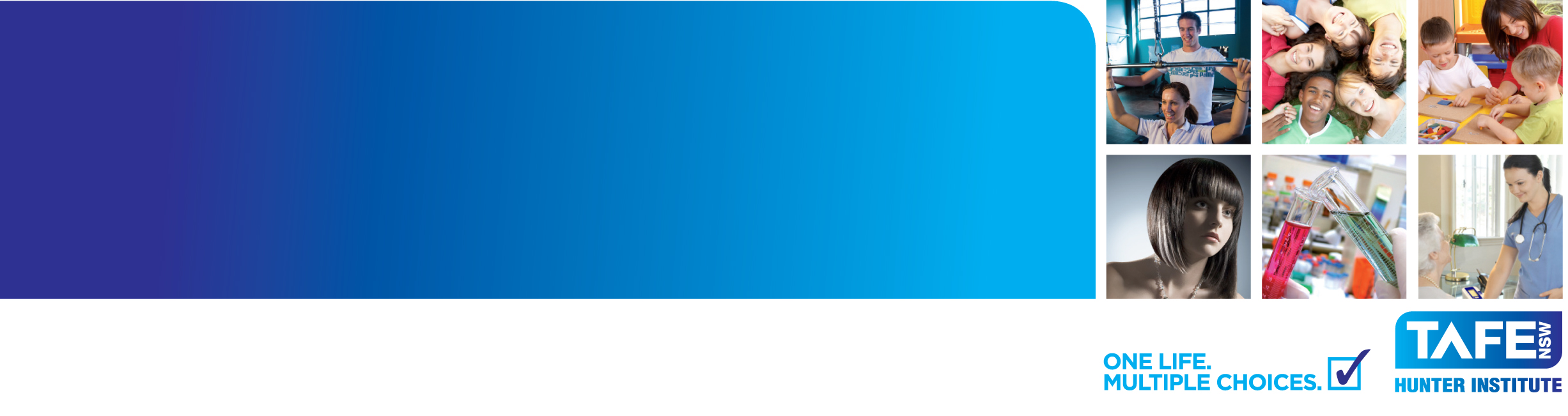 NAME: 											FACILITY:Date Due:FORMAT:		Case studies and shot answer questionsMARK:		Ungraded Assessment  (AC or NYC)Assessment Activity 1   Remember back to your first day in nursing. Discuss your experience with the person next to you. List 5 good things about your first day. List 5 bad things about your first dayAssessment Activity 2Answer the following questions with the person next to youAssessment Activity 3Choose 2 scenarios from the list below and answer the following questions:List three immediate actions you would take as a mentor in relation to the scenario.What will you say to the person you are mentoring?Who will you report this situation to?End of AssessmentGood BadAC/NYCQuestionAnswerAC/ NYCWhy does conflict arise? What influences my response to conflict? ScenarioAnswersAC/NYCCommentsYou have been buddied with a new staff member /student who keeps disappearing off the floor to have a smoke.The new staff member says to you ‘you should be using a lifter for that transfer’ That’s what we were taught.You hear the new staff member/student being rude to the resident because they have been incontinent.The new staff member/student keeps rushing ahead of you and is making mistakes in what needs doing.The new staff member /student shows no initiative at all- they will do what you ask and then just stand there.The new staff member /student is helping you with a bed bath and keeps talking to you over the resident, ignoring their presenceThe new employee has their phone turned on and it keeps ringing.The other staff members have decided the new employee is ‘hopeless’ and make it clear to them how they feel.